30th AnnualRocky Mountain Book & Paper Fair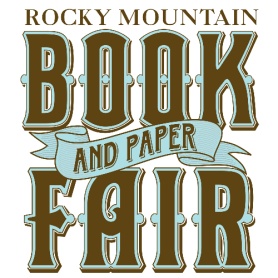 August 1-2, 2014Denver Mart – Denver COBooth FeesComplete payment is due by July 01, 2014.  Payment discounts are based on payment schedule below.  The earlier you make full booth payment according to the Booth Fee Schedule the lower your rate will be.  NO OTHER EARLY BIRD DISCOUNTS.  RMABA members may take an extra $25 off the booth prices listed below.  A $25 late fee may be assessed for any late payments.COMPANY INFORMATION PROVIDED BY EXHIBITOR WILL BE USED FOR THE FAIR PROGRAM2014 Booth Fees ScheduleMail CHECKS To: 
RMBPF, P.O. Box 487, Westminster CO 80036For more information contact: Linda Nelson, 
720-234-7829 or bookfair2014@rmaba.orgPlease send me Postcards to hand out to my customers:        0      10      25      50      100  (Circle One)Below for Book Fair Office Use ONLY.Name of Firm (as you want it to appear on signs, website directory, and in program book): Name of Firm (as you want it to appear on signs, website directory, and in program book): Name of Firm (as you want it to appear on signs, website directory, and in program book): Name of Firm (as you want it to appear on signs, website directory, and in program book): Name of Firm (as you want it to appear on signs, website directory, and in program book): Name of Firm (as you want it to appear on signs, website directory, and in program book): If Sharing a Booth (limit 2 per booth), sharing with:  If Sharing a Booth (limit 2 per booth), sharing with:  If Sharing a Booth (limit 2 per booth), sharing with:  If Sharing a Booth (limit 2 per booth), sharing with:  If Sharing a Booth (limit 2 per booth), sharing with:  If Sharing a Booth (limit 2 per booth), sharing with:  Contact Person(s):  Contact Person(s):  Contact Person(s):  Contact Person(s):  Contact Person(s):  Contact Person(s):  Badge Name(s)1.   Badge Name(s)1.   Badge Name(s)1.   2.  2.  2.  Specialties   Specialties   Specialties   Specialties   Specialties   Specialties   Address  Address  Address  Address  City  City  State  Zip  Country  Country  Phone  Other Phone  Web-site  Web-site  Contact E-mail  Contact E-mail  Contact E-mail  Contact E-mail  Sales Tax Number  Sales Tax Number  State of Registration  State of Registration  State of Registration  State of Registration  Booth SizePay By 01/01/14Pay By 07/01/1410.5'X8' (2-table)$275.00$300.0010.5'X13' (3-table)$400.00$425.0010.5'X21' (4-table)$500.00$500.0010.5'X29' (5-table)$600.00$625.0010.5'X31' (6-table)$675.00$700.00BOOTH SIZES AVAILABLE and  other FEESBOOTH COST & other FeesQTYFEE TotalsSpecial Requests / Info
(Booth #, etc.)10.5’ X 8’  (2 tables)$10.5’ X 13’  (3 tables)$10.5’X 21’  (4 tables)$10.5’ X 29’  (5 tables)$10.5’ X 37’  (6 tables)$Shared Booth Fee$25.00$Booth Electricity Hook-Up$65.00$RMABA Discount: Subtract $25 from total fees paid.Minus $25.00Minus $Late Payment Fee  If booth fees paid after 07/01/14, add $25 to total fees paid.$25.00$TOTALSNew Vendor ApplicationSigned ContractShared Booth FeeElectrical FeesBooth PaymentLate Fees